Ҡ а р а р                                                                                                                 р е ш е н и еОб отмене решения №60 от 20.11.2020 г. «Об утверждении Порядка присвоения новых наименований и переименования улиц, площадей, элементов улично-дорожной сети и иных составных частей населенных пунктов сельского поселения Юмашевский сельсовет муниципального района Чекмагушевский район Республики Башкортостан»      В целях приведения в соответствие с законодательством нормативно-правовых актов, противоречащих законодательству, Совет сельского поселения Юмашевский сельсовет муниципального района Чекмагушевский район Республики Башкортостан РЕШИЛ:1. Решение №60 от 20.11.2020 г. «Об утверждении Порядка присвоения новых наименований и переименования улиц, площадей, элементов улично-дорожной сети и иных составных частей населенных пунктов сельского поселения Юмашевский сельсовет муниципального района Чекмагушевский район Республики Башкортостан» отменить.2. Настоящее решение подлежит официальному опубликованию на информационном стенде и официальном сайте сельского поселения Юмашевский сельсовет муниципального района Чекмагушевский район Республики Башкортостан.3. Контроль за выполнением данного решения возлагаю на себя.Заместитель председателя Совета                                   Г.М. Тимашевас. Юмашево09 ноября 2021 года.№107БАШҠОРТОСТАН  РЕСПУБЛИКАҺЫСАҠМАҒОШ  РАЙОНЫ муниципаль районЫНЫҢ  ЙОМАШ АУЫЛ СОВЕТЫ АУЫЛ    БИЛӘмӘҺЕ СОВЕТЫ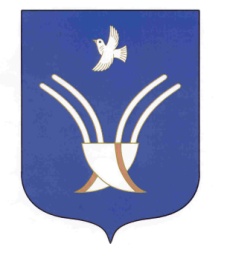 Совет сельского поселенияЮМАШЕВСКИЙ СЕЛЬСОВЕТмуниципального района Чекмагушевский район Республики Башкортостан